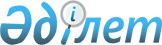 "Қазақстан Республикасының жергілікті мемлекеттік басқару үлгі құрылымын бекіту және Қазақстан Республикасы Үкіметінің кейбір шешімдерінің күші жойылды деп тану туралы" Қазақстан Республикасы Үкіметінің 2009 жылғы 23 қазандағы № 1654 қаулысына өзгерістер енгізу туралы
					
			Күшін жойған
			
			
		
					Қазақстан Республикасы Үкіметінің 2013 жылғы 11 сәуірдегі № 337 қаулысы. Күші жойылды - Қазақстан Республикасы Үкіметінің 2013 жылғы 18 маусымдағы № 608 қаулысымен      Ескерту. Күші жойылды - ҚР Үкіметінің 18.06.2013 № 608 қаулысымен (қолданысқа енгізілу тәртібін 7-тармақтан қараңыз).

      Қазақстан Республикасының Үкіметі ҚАУЛЫ ЕТЕДІ:



      1. «Қазақстан Республикасының жергілікті мемлекеттік басқару үлгі құрылымын бекіту және Қазақстан Республикасы Үкіметінің кейбір шешімдерінің күші жойылды деп тану туралы» Қазақстан Республикасы Үкіметінің 2009 жылғы 23 қазандағы № 1654 қаулысына мынадай өзгерістер енгізілсін:



      көрсетілген қаулымен бекітілген Қазақстан Республикасының жергілікті мемлекеттік басқару үлгі құрылымында:



      «1. Облыстық әкімдік» деген бөлімде:



      23 және 24-тармақтар мынадай редакцияда жазылсын:



      «23. Туризм басқармасы (Ақмола, Алматы, Шығыс Қазақстан, Маңғыстау, Оңтүстік Қазақстан облыстары)



      24. Дене шынықтыру және спорт басқармасы (Ақмола, Алматы, Шығыс Қазақстан, Маңғыстау, Оңтүстік Қазақстан облыстары)»;



      «2. Республикалық маңызы бар қала, астана әкімдігі» деген бөлімде:



      24-тармақ алынып тасталсын;



      25 және 26-тармақтар мынадай редакцияда жазылсын:



      «25. Туризм басқармасы



      26. Дене шынықтыру және спорт басқармасы».



      2. Осы қаулы қол қойылған күнінен бастап қолданысқа енгізіледі.      Қазақстан Республикасының

      Премьер-Министрі                                     С. Ахметов
					© 2012. Қазақстан Республикасы Әділет министрлігінің «Қазақстан Республикасының Заңнама және құқықтық ақпарат институты» ШЖҚ РМК
				